Анкета для родителей"Выявление интересов и знаний родителей воспитанниковпо вопросам сенсорного развития и воспитания дошкольников"    Уважаемые родители!Нам необходимо знать ваше мнение по вопросу "Сенсорное развитие детей дошкольного возраста в условиях детского сада". Предлагаем вам ответить на вопросы данной анкеты.1. Имеете ли вы представление, что такое сенсорное развитие и воспитание ребенка:•        да;•        нет;•        не знаю.2. Как вы оцениваете необходимость сенсорного развития и воспитания ребенка в дошкольном возрасте:•        считаю нужным;•        не считаю нужным;•        затрудняюсь ответить.3. Созданы ли в ДОУ условия для сенсорного воспитания ребенка:•        да;•        нет;•        не знаю.4. Как вы оцениваете уровень развития у вашего ребенка всех видов восприятия:•        высокий;•        средний;•        низкий.5. Есть ли у вас дома игра по сенсорному воспитанию:•        да;•        нет;•        не знаю.6. В какую игру по сенсорному воспитанию чаще всего ваш ребенок играет дома?_______________________________________________________________________ ____________________________________________________________________________7. Какая помощь от специалиста и воспитателя вам требуется по проблеме сенсорного развития вашего ребенка? ____________________________________________________________________________________________________________________________________________________________________________________________________________________________________Спасибо за сотрудничество!Приложение №1Конспект занятия в 1 младшей группе "В гости к солнышку".Группа: 1 младшая № 2.Тема: "Солнышко".Характеристика занятия: комплексное, сюжетно-игровое.Образовательные области: познание, художественное - творчество, чтение художественной литературы, коммуникация, музыка, безопасность, физическая культура, социально-личностное, здоровье.Задачи: - формировать элементарные представления о тесной взаимосвязи в природе: солнцу рады все и люди, и звери;развивать мелкую моторику рук в разных видах деятельности;закреплять умение рисовать короткие и длинные линии;воспитывать сочувствие, желание делать добрые дела;создать положительную атмосферу.Материалы: пробки разных размеров ( большие и маленькие), колпачки от фломастеров разных цветов, баночки от мыльных пузырей, контур ёжика (из картона), прищепки, шишки, грецкие орехи, 2 корзинки, цветные карандаши, солнышко ( доброе и грустное), обруч желтого цвета, альбомные листы ( в центре жёлтый круг), подушки для сидения, магнитофон, диск с музыкой для релаксации.Ход занятия: Дети сидят на подушечках перед ними мордочка человечка из пробок: "Ребятки посмотрите кто к нам пришёл?" " А чего не хватает у нашего человечка?" ( волосы, руки, ноги, туловище, носик, ротик) " Давайте сделаем ему всё, чего у него не хватает" "Но человечек очень грустный. Каждое утро он выходил во двор и встречал Солнышко. А однажды Солнышко не появилось .Человечек загрустил и решил найти Солнышко. Он прибежал к нам в детский сад и узнать, где Солнышко живёт." Ребята вместе с человечком отправляются искать, где Солнышко живёт. Встреча с Ёжиком, который растерял свои колючки - в лесу темно без Солнышка. Дети находят Ёжику колючки ( прикрепляют прищепки на форму). Встреча с Белочкой- рассыпала и перепутала шишки и орехи. Дети помогают рассортировать и собрать в корзинки. Встреча с Солнышком. Оно грустное. Воспитатель предлагает детям показать Солнышку, как они делают себе массаж. Может это его развеселит.Солнышко проснулось, дети проводят руками по лбу
Лобика коснулось.
Лучиками провело
И погладило.Солнышко проснулось проводят руками по щекам
Щечек коснулось
Лучиками провело
И погладило.Солнце личико согрело проводят руками по щекам
Потеплело, потеплело. подбородку
Наши ручки потянулись
Наши губки улыбнулись!"Посмотрите ребятки наше Солнышко улыбнулось, обрадовалось".Воспитатель предлагает детям сделать много маленьких солнышек , чтобы большое Солнце больше не скучало и не пряталось. За столами выполняют работу ( индивидуально) рисуют короткие и длинные лучики.По окончании работы дети с воспитателем водят хоровод с обручем: Тра-та-та, тра-та-та,
По лесу шла молва:
Нынче солнце золотое
В небе водит хоровод
И на праздник нас весёлый
Всех ребяток позовёт.Приложение №2
Анкета
"Выявление готовности педагогов к сенсорному воспитанию детей"Уважаемый педагог!Просим Вас принять участие в анализе своей профессиональной деятельности по теме "Сенсорное развитие и воспитание дошкольника". Ответьте, пожалуйста, на следующие вопросы.1. В каких разделах программы поставлены задачи сенсорного развития и воспитания?2. Какие средства, на Ваш взгляд, наиболее эффективны в работе с дошкольниками по сенсорному воспитанию?3. Какие программы, методики, пособия по сенсорному воспитанию Вы используете в своей работе?4. Перечислите особенности сенсорного воспитания в дидактических играх в каждой возрастной группе.5. Как осуществляется сотрудничество с родителями воспитанников по данному вопросу?6. Насколько Вами реализуется сенсорное воспитание детей вашей группы:100%;80%;50%;30%;0%7. Как Вы понимаете термин "сенсорное развитие"?8. Как Вы понимаете термин "сенсорное воспитание"?9. Назовите виды восприятия.10. Что такое "сенсорные эталоны"?11. Что вызывает затруднения в работе по данному вопросу?12. Ваши пожелания по созданию условий в детском саду для сенсорного развития детей.13. Какая помощь от методической службы, специалистов ДОУ Вам требуется по вопросам сенсорного развития и воспитания детей?Спасибо за сотрудничествоПриложение №3
Анкета
"Выявление интересов и знаний родителей воспитанников по вопросам сенсорного развития и воспитания дошкольников"Уважаемые родители!Нам необходимо знать ваше мнение по данному вопросу. Предлагаем вам ответить на вопросы данной анкеты.1. Имеете ли вы представление, что такое сенсорное развитие и воспитание ребенка:да;нет;не знаю.2. Как вы оцениваете необходимость сенсорного развития и воспитания ребенка в дошкольном возрасте:считаю нужным;не считаю нужным;затрудняюсь ответить.3. Созданы ли в ДОУ условия для сенсорного воспитания ребенка:да;нет;не знаю.4. Имеется ли в вашей группе информация для родителей о сенсорном воспитании:информация отсутствует;есть, но воспитатель не обращает на нее внимание;я не обращаю внимание на информацию;информация интересная, но не имеет практической значимости для меня;наглядная информация интересна и полезна для меня.5. Как вы оцениваете уровень развития у вашего ребенка всех видов восприятия:высокий;средний;низкий.6. Есть ли у вас дома игра по сенсорному воспитанию:да;нет;не знаю.7. В какую игру по сенсорному воспитанию чаще всего ваш ребенок играет дома?8. Какая помощь от специалиста и воспитателя вам требуется по проблеме сенсорного развития вашего ребенка?Спасибо за сотрудничество!Приложение №4
Сенсорное воспитание детей раннего возраста.
(консультация для воспитателей) На втором году жизни, если созданы все необходимые условия, у ребёнка наблюдается интенсивное развитие сенсорных способностей, определяющих уровень развития восприятия. Доминирующим в сенсорном развитии является восприятие предметов. Действенное знакомство с предметами, их свойствами приводит к возникновению образов восприятия. В начале второго года жизни точность и осмысленность восприятия невелики. Ребенок, действуя с предметами, зачастую ориентируется на отдельные, бросающиеся в глаза признаки, а не на сочетание сенсорных характеристик (так и пушистый воротник, и меховую шапку он называет "киской" и т.п.). На первом году жизни наиболее интенсивно формируется восприятие величины и формы предметов. Что же касается цвета, то несмотря на свою эмоциональную привлекательность, его восприятие наиболее сложно с точки зрения осуществления практических действий с цветом.К двум годам восприятие становится более точным и осмысленным в связи с овладением такими функциями, как сравнение, сопоставление. Уровень сенсорного развития таков, что у ребёнка оказывается сформированным умение правильно выделять свойства предметов и узнавать предметы по сочетанию свойств. Характерной чертой сенсорного развития, особенно в период от полутора до двух лет, является опредмеченность восприятия. Так, ребёнок ориентируется в форме предметов, когда в качестве образца выступают "опредмеченные" слова-названия. Например, предметы круглой формы - это и мячик, и шарик, и колесо. Характерным является выделение свойств знакомых конкретных предметов, а не ряды основных сенсорных эталонов.Наиболее характерны для ребёнка этого возраста способы восприятия, позволяющие сравнивать свойства предметов при выполнении действий с ними. Особо ярко это проявляется при действиях ребёнка со сборно-разборными игрушками - пирамидками, матрёшками, грибочками. Именно многократные сравнения позволяют ребёнку достигать практических результатов (берёт свою чашку, обувь и т.д.). Первоначально сравнение является приблизительным: ребёнок примеривается, пробует и через ошибки и их исправление достигает результата. Однако после полутора лет, в возрасте 1 года и 9 месяцев, число проб и предварительных примерок быстро сокращается и переходит переход к зрительному восприятию. Это новый этап сенсорного развития, который свидетельствует о переходе внешних действий во внутренний психический план.На втором году жизни интенсивно развивается не только зрительное, но и слуховое восприятие. Особенно важное значение имеет развитие речевого, фонематического слуха, осуществляемого в процессе речевого общения с окружающими. Совершенствование осязательного восприятия осуществляется вместе со зрительным восприятием и развитием движений руки, а также таких психических функций, как внимание, память, мышление. Основной задачей сенсорного развития является создание условий для формирования восприятия как начальной ступени познания окружающей действительности.Специально созданные условия - в процессе проведения занятий и в повседневной жизни - позволяют обеспечить накопление разнообразных зрительных, слуховых, осязательных впечатлений, формировать элементарные представления об основных разновидностях величины (большой - маленький), формы (круг, квадрат, треугольник, овал, прямоугольник), цвета (красный, оранжевый, жёлтый, зелёный, синий, фиолетовый, чёрный, белый). В результате становится возможным формировать умение выделять разнообразные свойства предметов, ориентируясь на цвет, форму, величину, звуки, фактуру и т.п.Ребёнок ещё не владеет речью в достаточной мере, поэтому основными средствами выражения мысли и чувств являются непосредственные действия. Основным методом организации игр-занятий является побуждение интереса к тем или иным игрушкам, дидактическим материалам, прежде всего пособиям, изготовленным из дерева (матрёшки, большие и маленькие, пирамидки, кубы-вкладыши, доски с отверстиями разной величины или формы с комплектами вкладок, столики с грибочками и мозаика - к концу второго года жизни).Именно деревянные игрушки важны для сенсорного развития: их фактура, устойчивость при манипулировании, выполнении элементарных действий с ними удобны для игр-занятий с детьми раннего возраста.Наиболее удобны для захватывания вкладыши и другие детали дидактических пособий размером не менее 3 и не более 4,5 см, что соответствует размерам ладони малыша, Разница между большими и маленькими предметами в 1,5 см вполне достаточна для ориентировки в их величине. Оптимальная толщина (высота) предметов - 1 см. При большей толщине контуры предметов "деформируются": так, треугольная призма при определённом ракурсе может смотреться как прямоугольник или квадрат т и.п.Правильно подобранные по цвету, форме, величине дидактические пособия имеют большой эмоциональный заряд, определяемый фактурой, пропорциями, гармонией цвета. В повседневной жизни детям надо давать возможность наблюдать за формой, цветом, пропорциями предметов, явлений. Своевременное сенсорное воспитание на данном возрастном этапе - главное условие познавательного развития, правильной и быстрой ориентировки в бесконечно меняющимся окружении, эмоциональной отзывчивости, способности воспринимать красоту и гармонию мира. А быстрое включение сенсорных систем является одной из ключевых способностей человека, основ его полноценного развития. Использование "опредмеченных" слов-названий обусловлено тем, что ребёнку бесполезно говорить о прямоугольнике, квадрате, овале, круге и треугольнике, хотя они их различают уже в первые 2-3 месяца. На втором году жизни дети усваивают форму как признак предметов: они легко выбирают необходимые детали для строительного набора для "крыши" и т.д.Словарный запас весьма ограничен и очень сильно отстаёт от развития восприятия, поэтому наряду с "опредмеченными" словами-названиями форм дети легко усваивают слова, способствующие развитию восприятия типа "такой", "разные", "не такой". Запоминание и правильное употребление слов, обозначающих цвет, - очень сложный и трудный процесс, формирование его заканчивается только к пяти годам.К концу второго года жизни дети начинают повторять за взрослым названия отдельных цветов. Произнося такие слова как "белый", "синий" или "голубой", малыш не в состоянии соотнести эти слова с цветом конкретных предметов. Слово-название существует само по себе, а конкретная цветовая характеристика - сама по себе. В лучшем случае ребёнок механически запоминает и в конкретной ситуации после длительных упражнений может иногда им воспользоваться. Случайное употребление слова, названия цвета или формы, ещё не значит, что ребёнок понимает суть этих слов.Распределение внимания у ребёнка второго года жизни между зрительным, слуховым, осязательным восприятием и памятью - сложный процесс. Дети с рождения различают все цвета спектра и даже некоторые оттенки, но учитывать цветовую характеристику предметов при действиях с ними ему сложнее: цвет нельзя пощупать, он доступен только визуальному наблюдению.При подборе дидактических материалов необходимо стремиться к одинаковой насыщенности цвета. Если красный цвет яркий, то такими же насыщенными, яркими должны быть и оранжевый, жёлтый, и зелёный и другие цвета. В противном случае ребёнок с нарушением цветового восприятия может ориентироваться не на сам цвет, а на его интенсивность. Постепенность, последовательность в усложнении заданий, направленных на сенсорное развитие, значима как для детей указанного возраста, так и для более старших. В течение второго года жизни при целенаправленном сенсорном воспитании у ребёнка наблюдается положительное отношение к действиям с предметами разной величины, формы, цвета. Он подолгу манипулирует ими, рассматривает, ощупывает, перекладывает их с места на место, обнаруживая новые параметры предметного мира. В процессе игр-занятий по сенсорному воспитанию у ребёнка оказываются сформированными приёмы прикладывания, сравнивания, сопоставления цвета, формы, величины. К 2 годам эти процессы осуществляются без предварительных примериваний, переходя из внешнего лана во внутренний.Для детей третьего года жизни - при создании необходимых для этого условий - характерен ускоренный темп сенсорного развития. В данный возрастной период сенсорное воспитание является, с одной стороны, как и прежде, основной линией развития, а с другой стороны, все остальные линии развития базируются на сенсорной основе. Познавательная потребность, в той или иной мере сформированная у ребёнка третьего года жизни, в основном направлена на обследование величины, формы, фактуры предметов, издаваемых ими звуков, соотнесения частей.У ребёнка на третьем году жизни появляется стремление более чётко следовать образцу, который задан взрослым. Теперь малыш при предъявлении дидактического материала с удовольствием рассматривает его, слушает пояснения взрослого, понимает, что от него хотят, и только потом начинает действовать, следуя инструкции взрослого. Более свершенной становится координация движений руки под контролем глаза, что позволяет справляться с такими заданиями, как игра с мозаикой, строительными наборами, рисование кистью и карандашом.На третьем году жизни задачи сенсорного развития существенно усложняются, что связанно с общим психофизическим развитием, прежде всего началом формирования новых видов деятельности (игровой, элементарной продуктивной и др.). В связи с этим необходимо создавать условия для интенсивного накопления разнообразных представлений о цвете, форме, величине, фактуре, удалённости предметов и явлений как в процессе специально организованных игр-занятий, так и в повседневной жизни. При этом важно, чтобы представления о сенсорных свойства и качествах предметов были не только широкими, но и систематизированными. После 3-х лет основное место в сенсорном воспитании занимает ознакомление детей с общепринятыми сенсорными эталонами и способами их потребления. Учитывая резкий скачок в развитии речи, необходимо учитывать стремление детей к воспроизведению - вслед за взрослым - слов-названий формы, цвета и самостоятельному их употреблению.В результате систематической работы по сенсорному воспитанию детей раннего возраста у них оказывается сформированными умения и навыки, свидетельствующие о соответствующем уровне развития восприятия:Дети успешно выделяют и учитывают цвет, форму, величину, фактуру и другие признаки предметов и явлений при выполнении ряда практических действий.Группируют в соответствии с образцом предметы по цвету, форме, величине и другим свойствам при выборе из четырёх разновидностей в период от 2 до 2 лет 3 месяцев и старше.Соотносят разнородные предметы по цвету, форме, величине, фактуре при выборе из четырёх разновидностей (либо четыре разновидности цвета, либо четыре разновидности формы и т.п.).Узнают в разнообразных цветовых пятнах предметы или явления, имеющие характерный цветовой признак (снег, трава, апельсин и т.п.) в пятнах разной величины медведя и медвежонка, кошку и котёнка (с 2 лет - 2 лет 3 месяцев).Обозначают различные предметы в соответствии с их характерными сенсорными признаками: лес, море, солнце, листья, огоньки и т.п. (с 2,5 лет).Активно используют "опредмеченные" слова-названия для обозначения формы (кирпич, мяч, шар, крыша, яйцо, огурец), цвета (трава, апельсин, помидор, цыплёнок, небо и др.) (с 2 лет 3 месяцев - 2 лет 6 месяцев).Отбирают предметы необходимой формы или цвета для развития самостоятельной сюжетной игры (грузят на машину бруски-"кирпичики" или кубики определённого цвета, подбирают детали нарядов для кукол в соответствии с цветом их одежды).Начинают активно пользоваться общепринятыми словами-названиями цвета, часто в отрыве от конкретного предмета (синим он может называть и жёлтый, и зелёный предмет) (с 2 лет 9 месяцев - 3 лет).Приложение №5
Развитие сенсорных способностей детей раннего возраста.
(консультация для родителей)Сенсорное развитие детей во все времена было и остается важным и необходимым для полноценного воспитания подрастающего поколения. Сенсорное развитие ребенка - это развитие его восприятия и формирования представлений о важнейших свойствах предметов, их форме, цвете, величине, положении в пространстве, а также запахе и вкусе. Значение сенсорного развития в раннем детстве трудно переоценить, именно этот период наиболее благоприятен для совершенствования деятельности органов чувств, накопления представлений об окружающем мире.После проведения ряда наблюдений было выявлено, что сенсорное развитие, с одной стороны, составляет фундамент общего умственного развития ребенка; с другой стороны, имеет самостоятельное значение. Полноценное восприятие необходимо также и для успешного обучения ребенка в детском дошкольном учреждении, в школе и для многих видов трудовой деятельности.Сенсорный, чувственный опыт является источником познания мира. От того, как ребенок мыслит, видит, как он воспринимает мир осязательным путем, во многом зависит его нервно-психическое развитие.В раннем детстве еще нет возможности и необходимости знакомить детей с общепринятыми сенсорными эталонами, сообщать им систематические знания о свойствах предметов. Однако проводимая работа должна готовить почву для последующего усвоения эталонов, т. е. строиться таким образом, чтобы дети могли в дальнейшем, уже за порогом раннего детства, легко усвоить общепринятые понятия и группировку свойств.В это время путем проб и ошибок дети размещают вкладыши разной величины или различной формы в соответствующие гнезда. Ребенок подолгу манипулирует предметами, пытается втиснуть большой круглый вкладыш в маленькое отверстие и т. д. Постепенно от многократных хаотических действий он переходит к предварительному примериванию вкладышей. Малыш сравнивает величину и форму вкладыша с разными гнездами, отыскивая идентичное. Предварительное примеривание свидетельствует о новом этапе сенсорного развития малыша.В конечном счете дети начинают сопоставлять предметы зрительно, многократно переводят взгляд с одного предмета на другой, старательно подбирая фигурку необходимой величины.Возраст двух лет - это период первоначального ознакомления с окружающей действительностью; вместе с тем в это время развивается познавательная система и способности ребенка. Таким путем ребенок познает предметный мир, а также явления природы, события общественной жизни, доступные его наблюдению. Кроме того, малыш получает от взрослого сведения словесным путем: ему рассказывают, объясняют, читают.Для усвоения сенсорных способностей родителям малыша немалое значение необходимо уделять играм, способствующим развитию данной техники познания у ребенка.К числу таких игр можно отнести следующие:игры-поручения, основанные на интересе ребенка к действиям с различными предметами;игры с прятанием и поиском - в этом случае ребенка интересует неожиданное появление предметов и их исчезновение (складывание матрешки);игры с загадыванием и разгадыванием, привлекающие детей неизвестностью;игры на ознакомление с формой и величиной предмета - геометрические игры (мозаики, конструкторы "Лего").Несомненно, при наглядном ознакомлении слово играет большую роль, однако нередко наблюдается перевес словесных способов ознакомления детей с явлениями действительности и недооценка организованного процесса восприятия предметов и явлений. Неверное представление о том, что ребенок сам все увидит, так как он зрячий, и услышит, так как он не глухой, приводит к тому, что родители не развивают целенаправленного восприятия своего малыша.Хорошо известно, что знания, получаемые словесным путем и не подкрепленные чувственным опытом, не ясны, не отчетливы и не прочны. Без обогащения чувственного опыта у детей подчас возникают самые фантастические представления.Предметы и явления окружающей действительности обладают комплексом свойств (величина, форма, цвет, конструкция, звучание, запах и т. п.). Чтобы познакомиться с предметом, необходимо заметить характеризующие его свойства, как бы выделить их из предмета.Ребенок, воспринимая, выделяет отдельные признаки и свойства, но обычно это те признаки, которые ему невольно бросаются в глаза; далеко не всегда они являются наиболее важными, характерными, определяющими облик предмета и помогающими составить о нем правильное представление. Необходимо учить детей выделять в предметах и явлениях самое существенное, характерное.Давайте рассмотрим на конкретных примерах реакцию и процесс познания ребенка в игре. Например, складывание двухместной матрешки. В этой игре основной задачей является научить ребенка сопоставлять предметы по величине, развить понимание слов "большой" и "маленький". Для этих целей родителю потребуется большая двухместная матрешка и неразъемная маленькая.Вы должны показать ребенку большую матрешку, отметить, что она яркая, нарядная. Встряхиваете: внутри что-то гремит, ребенок при этом радостно реагирует. Затем, закрыв большую матрешку, поставьте игрушки рядом. Обратите внимание ребенка на их величину, согласуя слова с жестом: одна матрешка - маленькая - прячется в ладони, а другая - большая, ее в ладони не спрячешь. Затем предложите ребенку показать маленькую матрешку.Далее откройте большую матрешку и поставьте в нее маленькую, предложите своему ребенку спрятать маленькую матрешку - закрыть ее второй половинкой. Плотно соединив части большой матрешки, поворачивайте верхнюю часть и нижнюю до совмещения рисунка. Затем предложите вашему ребенку проделать те же самые действия самостоятельно.Повторив такое занятие несколько раз, обратите внимание на то, как быстро ребенок справляется с поставленной задачей. Если выполнить такую работу не составляет для него никаких трудностей, можете усложнить задачу, добавив еще несколько матрешек.Такого рода игры становятся дидактическим пособием на различные цвета, величины и формы и т. д. В подобных играх задача выделения того или иного свойства облегчена. Более того, все внимание малыша направляется на сравнение по данному свойству, а сам предмет с комплексом свойств как бы отступает на задний план. В этом случае познаются не предметы, а свойства, присущие им. Детям важна также сенсорная гимнастика. Без нее просто не возможны первоначальные упражнения интеллекта. Иначе говоря, нельзя ребенка научить правильно мыслить, если он сам не будет упражняться в правильном мышлении. В этих целях родители должны создать как бы небольшую систему сенсорной гимнастики. Что это значит? Уметь различать - характерная черта мышления. Различать - это умение группировать.Таким образом, сенсорное управление заключается в различении классификации. Размер, форма, цвет, шероховатость, вкус, запах - всему этому необходимо научить ребенка. Для того чтобы научить ребенка мыслить, необходимо научить правильно сравнивать и группировать, т. е. правильно различать. В свою очередь, умение правильно различать приобретается ребенком только через сенсорную гимнастику.Манипулируя предметами, дети второго года жизни продолжают знакомиться с разнообразными свойствами: величиной, формой, цветом. В большинстве случаев первоначально ребенок выполняет задание случайно. Шарик можно протолкнуть в круглое отверстие, кубик в квадратное и т. п. Ребенка интересует в данный момент исчезновение предмета, и он многократно повторяет эти действия.Также было выяснено, что двухлетние дети в основном испытывают большие трудности в усвоении и названии цвета, формы, в установлении связи между свойством предмета как явлением реальной действительности и его словесным обозначением.Например, двухлетний ребенок, самостоятельно произнося прилагательное "красный", может указать на зеленый или какой-либо другой цвет. Нередко дети словом "красный" подменяют слово "цвет". Устойчивой связи между словами, обозначающими понятия цвета вообще и конкретных цветов, еще не образовалось. Возможно, и в вашей родительской практике наблюдались случаи: на вопрос "Зачем ты берешь сумку?" вы получали ответ: "На всякий случай". Дальнейшие расспросы взрослого: "На какой случай?" - приводят к разъяснению ребенка: "На голубой". Для того чтобы накопить и закрепить цветовые впечатления у малыша, с ним необходимо проводить различного рода игры-занятия. Для этого понадобится: ведерко с крышкой, комплект овощей: помидор, апельсин, лимон, слива, огурец - и какой-нибудь черный предмет. В ходе игры вы сначала показываете ребенку ведро с предметами, предлагаете посмотреть, что там находится. Затем вместе с ребенком раскладываете фрукты на столе, при этом четко проговариваете название цвета и предмета.Лучше всего размещать предметы в соответствии с цветовой гаммой: слева перед ребенком красный помидор, затем оранжевый апельсин, далее желтый лимон, зеленый огурец, синяя слива и последним - темный фрукт или овощ.Предоставив возможность малышу полюбоваться на предметы, попросите сложить их. Придвинув ему ведерко, положите первый предмет сами, а затем, следуя примеру, ребенок должен сам собрать оставшиеся предметы, при этом повторив их названия. Затем закройте ведерко крышкой. Если ребенок проявил интерес к такому занятию, вы можете повторить его еще несколько раз.Важно поддерживать интерес и радостные эмоции ребенка, выражая свое отношение к его действиям: "Молодец!", "Правильно", "Красивая у тебя игрушка" и т. п.Цель занятия считается достигнутой, если ребенок охотно вынимает и кладет предмет в ведерко, положительно относится к указаниям взрослого, проявляет интерес к предметам разного цвета.Также занятия по сенсорному развитию ребенка можно проводить и на прогулке. Возьмите с собой на улицу несколько мячей разных цветов. И, когда будете бросать малышу мяч, спросите его, какого цвета игрушка, какой формы. Если при этом ребенок испытывает затруднения с ответом, помогите ему.Усвоение названий сенсорных свойств предметов (цвет, форма) ребенком раннего возраста существенно ускоряется, если вместо общепринятых слов, обозначающих эти свойства, применяются их "опредмеченные" наименования (например, лимонный, апельсиновый, розовый, морковный).Абстрактные слова для детей заменяются названиями конкретных предметов, имеющих постоянную характеристику: малышу понятно и доступно название прямоугольного бруска кирпичиком, треугольной призмы - крышей и т. д.Также с детьми второго года жизни можно уже проводить занятия рисования и лепки. Когда ребенок начинает знакомиться со свойствами глины или пластилина, он прежде всего ощущает влажность и пластичность. Нажимая пальцами на комок глины, малыш видит, что остается след, вмятина. Когда же он берет в руки комок, то ощущает его вес - тяжесть, ощущает его вязкость.Пластичность глины вызывает у ребенка желание изменить форму комка, сжимать его в руках, придавливать. Ощущения, которые испытывает малыш от соприкосновения с глиной или пластилином, сперва настораживают и даже иногда отпугивают его: известны случаи, когда некоторые дети отказывались брать в руки холодную глину. Но, по мере того как дети знакомятся со свойствами пластичности, действия с глиной доставляют им все большее удовольствие. В процессе этого у многих детей возникают ассоциации с впечатлениями, имеющимися в жизненном опыте ребенка: одни вспоминают, как месят тесто, другие - как стирают мылом, гладят утюгом или разламывают булку.Но в нашей практике известны и такие случаи, когда ребенок обладает большей устойчивостью зрительного восприятия и зрительных представлений. Случайно полученная вмятина придает комку глины форму, которая напоминает ребенку знакомый предмет или часть предмета. Он радостно встречает неожиданное появление изображения.Теперь уже, действуя руками, он зорко всматривается в изменяющуюся форму и готов увидеть в ней изображение предмета при проявлении малейшего сходства, хотя бы по одному признаку. Воображение дополняет то, чего нельзя увидеть. Действия руками начинают приобретать созидательный характер: ребенок прилепляет один комок к другому, складывает несколько комков в одну кучу, получая более сложную форму. Слепленные вместе два куска напоминают живое существо - голову и туловище. Таким путем образное восприятие постепенно обогащается.Предметно-изобразительный смысл детские рисунки и лепка приобретают благодаря оживлению имеющихся у детей представлений, накопленного сенсорного опыта; преднамеренного изображения того или иного предмета еще не возникает.Важную роль в процессе занятия, направленного на развитие сенсорики, играет движение руки по предмету. Если вы показываете ребенку какую-либо фигуру, старайтесь как можно чаще указывать на те или иные ее части.Кроме того, в этом возрасте ребенок только начинает овладевать способами изображения предмета, движениями при выполнении различного рода занятий. Важно, чтобы малыш не только видел движение вашей руки, но и сам его производил. Проследите за тем, как ребенок это делает, и, если он с трудом справляется с заданием, помогите ему.Вершиной достижения ребенка второго года жизни является выполнение заданий на соотношение разнородных предметов по цвету. Здесь уже нет того автодидактизма, который имел место при соотнесении предметов по величине или формам. Только многократное чисто зрительное сравнение позволяет ребенку выполнить задание правильно.Успешное выполнение малышом практических действий зависит от предварительного восприятия и анализа того, что нужно делать. Поэтому совершенствовать сенсорные процессы вашего ребенка следует, учитывая содержание его деятельности.Приложение №6
Дидактические игры по сенсорике:«ТЕПЛЫЙ – ХОЛОДНЫЙ»Цель: упражнять детей в умении тактильным путем, устанавливать различия текстильных изделий, развивать умение рассказывать о своих чувственных впечатлениях.Ход игры.
Детям предлагается панно с различными видами тканей. Ребенок тактильным путем должен установить различия текстильных изделий и рассказать о своих чувственных впечатлениях.«ЛЕГКИЙ – ТЯЖЕЛЫЙ»Цель: предоставить детям возможность прочувствовать меру тяжести знакомых предметов, тем самым обогащать сенсорный опыт детей; развивать умение рассказывать о своих чувственных впечатлениях.Ход игры.
Детям предлагаются предметы разной тяжести. Прочувствовав меру тяжести, они рассказывают о своих чувственных впечатлениях.«ТЕПЛЫЙ – ХОЛОДНЫЙ»Цель: упражнять детей в умении на ощупь определять температуру однородных предметов и группировать их с условными символами; учить делать словесные выводы.Ход игры.
Детям предлагаются баночки с водой: теплая, холодная, горячая. Дети на ощупь должны определить температуру воды и соотнести с соответствующими символами.«ЧУДЕСНЫЙ МЕШОЧЕК-1»Цель: закреплять умение определять знакомые геометрические фигуры (шар, куб, цилиндр и др.) на основе осязательно-двигательного обследования и называть их.Ход игры.
В мешочке лежат объемные геометрические фигуры. Ребенок опускает руку в мешочек и на ощупь определяет фигуру, которая ему попалась, называет и вынимает ее. Остальные дети контролируют.«ЧУДЕСНЫЙ МЕШОЧЕК-2»Цель: учить детей на ощупь определять геометрическую фигуру, развивать органы чувств (осязание).Ход игры.
Предложить ребенку определить на ощупь и назвать геометрическую фигуру, лежащую в мешочке.«НАЙДИ ЗАПЛАТКУ»Цель: учить выделять в процессе восприятия качества предмета, сравнивать по форме.Ход игры.
Предложить ребенку правильно подобрать подходящую заплатку из геометрической фигуры и поставить на место.«ПОДБЕРИ ФИГУРУ»Цель: учить детей обследовать предметы разной формы и цвета, учить использовать обозначенные свойства геометрической фигуры (цвет, форма, размер); развивать творческое воображение.Ход игры.
1 вариант. Предложить ребенку выбрать понравившуюся для него карточку и с помощью геометрических фигур выложить рисунок по образцу.
2 вариант. Предложить ребенку, с помощью различных геометрических фигур, составить свой рисунок.«УЗНАЙ И СРАВНИ»Цель: закреплять умение сравнивать два предмета по длине и ширине, пользуясь приемом приложения их друг к другу; использовать слова: короче, длиннее, шире, уже; закреплять цвет; развивать умение узнавать геометрические фигуры на ощупь, и называть их.Ход игры.
1 вариант. Под платочком хаотично разложены геометрические фигуры (большие и маленькие по величине, разной формы). Ребенку предлагается на ощупь, обследуя двумя руками, найти пару геометрических фигур (выбор пары возможен и по желанию ребенка и по словесному указанию воспитателя).
2 вариант. «Найди пару»
Ребенок на ощупь, одной рукой, обследуя предмет, достает геометрические фигуры из под платочка, называет, что он достал (ромб). Сравнивает по размерам, используя слова: длиннее, короче, уже, шире, и называет цвет каждой фигуры.«ПОДБЕРИ ФИГУРУ»Цель: учить детей обследовать предметы разной формы и цвета, учить использовать обозначенные свойства геометрической фигуры (цвет, форма, размер); развивать творческое воображение.Ход игры.
1 вариант. Предложить ребенку выбрать понравившуюся для него карточку и с помощью геометрических фигур выложить рисунок по образцу.
2 вариант. Предложить ребенку, с помощью различных геометрических фигур, составить свой рисунок.«ПОСТРОЙ ДОМ»Цель: обогащать сенсорный опыт детей, знакомя их с широким кругом предметов и объектов, учить подбирать предметы по одному – двум качествам (цвет, размер).Ход игры.
Предложить ребенку выбрать из геометрических фигур необходимую и расположить ее на картинке.«НАЙДИ ПАРУ»Цель: развивать органы чувств (слух), учить правильно, находить пару для предмета, развивать слуховое внимание.Ход игры.
1 вариант. Детям раздаются «шумики» с разными звуками. Предлагается найти «шумик» с таким же звуком.
2 вариант. Предложить детям отгадать, у кого звучит «шумик» так же, как у воспитателя.«ЦВЕТНЫЕ КОЛЛЕКЦИИ»Цель: развивать зрительное восприятие, цвета, оттенки. Косвенная цель: развивать мелкую моторику рук.Ход игры.
1 вариант. «Путаница»
Воспитатель перемешивает игрушки разных цветов и предлагает разложить их в мешочки соответствующего цвета.
2 вариант. «Кто быстрее!»
Воспитатель. – Я спрятала в группе 10 (число любое) игрушек желтого цвета, кто быстрее найдет их.
3 вариант. «Назови игрушку»
Ребенок вынимает из мешочка игрушку или наоборот, раскладывает игрушки (как в варианте №1), и называет их: - Зеленый зайчик, синий шарик, красный кубик и т.д.
4 вариант. Обучение детей распознаванию цвета.
Проходит в 3 этапа.
1 этап: «Это желтый шарик»
2 этап: «Принеси желтый шарик»
3 этап: «Какого цвета шарик?»«ДУШИСТЫЕ МЕШОЧКИ»Прямая цель: развивать обоняние у детей.
Косвенная цель: закреплять названия лекарственных растений, учить детей узнавать растения по запаху.Ход игры.
1 вариант. «Узнай по запаху»
Воспитатель знакомит детей с запахами лекарственных трав в 3 этапа.
Воспитатель предлагает понюхать травку в мешочке.
1 этап. Так пахнет ромашка. (Показать картинку)
2 этап. Найди мешочек с запахом ромашки.
3 этап.
2 вариант. «Найди такой же запах»
Ребенок берет один из синих мешочков, вдыхает запах и пытается найти такой же запах в оранжевом мешочке, составляя пары с одинаковым запахом.«АРОМАТНАЯ РАДОСТЬ»Цель: развивать обоняние у детей.Ход игры.
Воспитатель предлагает собрать пару баночек с одинаковым запахом.
Для этого необходимо открыть баночку и дать ребенку понюхать аромат, но так чтобы он не видел содержимое баночки.
Затем ребенок нюхает содержимое других баночек и находит одинаковый аромат.«ГУСЕНИЧКА - КРУПЕНИЧКА»Цель: развивать тактильные ощущения у детей.
Косвенная цельstrong>: развивать мелкую моторику рук.Ход игры.
Воспитатель рассказывает:
- Это необычная гусеничка. Ее зовут Крупеничка. Она питается не травкой, не листочками. Она любит разные крупы.
Сегодня Крупеничка по полю гуляла, разные крупы собирала: гречку, рис, фасоль, горох.
- Вот посмотрите, у меня в мешочках тоже есть такие крупы.
Детям предлагается потрогать крупы. А затем потрогать животик у Крупенички.
- Чем она сегодня угощалась?«ЛОВКИЕ ПАЛЬЧИКИ»Цель: развивать тактильные ощущения у детей.
«СИЛЬНЫЙ ВЕТЕР»
«ЦВЕТНЫЕ ЛЕПЕСТКИ»
«ОТ КАКОГО ШАРИКА ВЕРЕВОЧКА»
«РАЗНОЦВЕТНЫЕ СКАМЕЙКИ»Цель: учить детей различать основные цвета предметов; учить действовать по инструкции, выделяя заданный цвет и называть его.Ход игры.
А. «Сильный ветер». (Ветер «сорвал» крыши с разноцветных домиков, нужно поставить их на место)
Б. «Цветные лепестки». (Выложить цветочки, подбирая лепестки по цвету серединки)
В. «От какого шарика веревочка». (Цвет шарика соотносить с цветом веревочки)
Г. «Разноцветные скамейки». (Посадить матрешку на скамейку того же цвета)«НАЙДИ ДОМИК ДЛЯ КАЖДОЙ РЫБКИ»Цель: развивать зрительное внимание и память.Ход игры.
Ребенку предлагается рассмотреть аквариумы и запомнить где какая рыбка плавает.
Затем аквариумы убираются.
Детям предлагают отдельно аквариумы и отдельно рыбку.
- Посади каждую рыбку в свой аквариум.«СЛОЖИ ИЗ ПАЛОЧЕК»Цель: развивать зрительное внимание и память, мелкую моторику.Ход игры.
На столе раскладываются счетные палочки.
Взрослый выкладывает из них фигуры – сначала простые, потом сложные.
Ребенок должен сложить точно такую же фигуру.
Задание дается в порядке возрастающей сложности:
А) образец остается перед глазами ребенка
Б) образец убирается.
Можно эти фигуры складывать из кубиков.Приложение №7
Игры с тестомРецепт теста для лепки
Два стакана муки, один стакан мелкой соли, один стакан воды, 0,5 пакета пищевого красителя (он продаётся в наборах для окрашивания пасхальных яиц), две столовые ложки растительного масла.Тесто должно быть гладким, приятным на ощупь, послушным. Хранить его лучше в полиэтиленовом пакете в холодильнике. Так оно сохраняет свои свойства довольно долго – больше месяца. С помощью красителей можно получить тесто розового, желтого, синего цвета.«Шлёпаем ладошками»
Выложите тёплое тесто на разделочную доску или поднос, цвета теста и подноса не должны сливаться (лучше, если это будут контрастные цвета, например: поднос синий, а тесто розовое). Разомните тесто, пошлёпайте по нему рукой. Попросите малыша сделать то же, аккуратно, взяв за локоток, подведите его ручку к тесту. Сопровождайте свои и его действия стихами.Шлёп-шлёп, шлёп-шлёп; ты, ладошечка! Шлёп-шлёп, шлёп-шлёп, моя крошечка! Если вы заметили, что интерес к игре ослабел, уберите тесто.«Достаём предметы из теста»
Спрячьте в тесто несколько каштанов, шариков или кубиков, так, чтобы края спрятанных предметов были видны. Спросите: «Что тут спрятали? Давай посмотрим!» Аккуратно, с интересом начните доставать предметы, освобождая их из теста.Называйте тот предмет, который достали вы, а потом тот, который нашёл малыш. Можно спрятать однородные предметы: только каштаны или только шарики. Пусть ребёнок достаёт предметы, а вы говорите: «Один каштан, ещё один каштан».Покажите, как складывать их в банку или на блюдце. Когда все каштаны будут найдены, скажите: «Много каштанов».«Оладушки»
Возьмите половину теста и разделите его на четыре-шесть кусочков. Скатайте из них шарики (колобки) и положите их перед малышом в один ряд. Рядом посадите куклу. Шлёпните ладонью по одному из шариков – он расплющится. Скажите: «Был колобок, а теперь получился оладушек. Сделай такой же оладушек сам, мы его отдадим куколке. Ешь, куколка, вкусный оладушек». Сначала можно расплющить шарики, хлопая по ним ладошкой. Более сложное задание для ребёнка около 2 лет: взять шарик в руки, размять его пальчиками, превращая в оладушек. Действия малыша сопровождаются чтением стихов.Ой, ладушки-ладушки,
Испечём оладушки!
На окно поставим,
Остывать заставим.
А остынут – поедим
И воробушкам дадим.
Воробушки сели,
Оладушки съели,
Оладушки съели.
Шу-у-у-! ... и улетели!«Делаем блины»
Скатайте четвёртую часть теста в шар. Скажите: «Шар. Он круглый». Шлёпайте ладонями по тесту, придавливая и расплющивая его. «Посмотри, получается блинчик». Пусть малыш повторяет ваши движения. В этой игре ему придётся сильнее ударять по шару из теста. Прочитайте приговорку.Стала Варя (имя ребёнка)
Гостей угощать:
И Ивану блин,
И Степану блин,
Да Андрею блин,
Да Матвею блин. А Митрошечке –
Мятный пряничек!Можно сделать блины из теста разного цвета, а потом сложить их стопкой.«Оторвём кусок теста»
Сделайте из половины-четверти всего теста валик (колбаску). Держите валик, а малыш отрывает от него кусочки и складывает их в определённое место (например, на тарелку). Скажите: «У меня был большой кусок теста, а ты (имя ребёнка) отрываешь маленькие кусочки». Соберите и скатайте все куски в один и скажите: «Мы собрали все маленькие кусочки. Помяли, помяли их – получился большой кусок»«Дорожка»
Распределите тесто по тарелке, подносу. Теперь на нём можно делать аппликацию из различных материалов: каштанов, морских ракушек, больших пуговиц и т.д. Скажите: «Давай сделаем дорожку!» и начните выкладывать дорожку из одного какого-нибудь материала, например, каштанов, а ребёнок пусть продолжает её. Возьмите любую игрушку (кошечку, собачку, ёжика) и покажите, как она идёт по дорожке: «Топ-топ». Пусть малыш сам покажет, как по дорожке ходит его любимая игрушка.«Отпечаток рук»
Тесто разомните и распределите на две тарелки: на одной оставьте свой отпечаток руки, на другой – помогите малышу оставить отпечаток его ручки. Спросите: «Где след от твоей руки? А где от маминой? У мамы большая рука, а у тебя маленькая».Живопись с помощью пальцев
Такой вид живописи очень благотворно влияет на психику ребёнка, так как успокаивает и расслабляет. Рисующий может сделать пробные рисунки, и от него не требуют большого мастерства. Кроме того, краски растекаются и переливаются, как эмоции. С помощью красок ребёнок может выплеснуть эмоциональное напряжение вовне, происходит разрыв напряжения, наступает успокоение. Это также позволит вам отследить внутреннее состояние ребёнка. Живопись помогает адекватно выразить эмоциональное состояние ребёнка: гнев, обиду, боль, радость. И это прекрасно видно в работах. Также у детей существует сенсорный голод, голод к прикосновениям, так как именно кинестетический опыт является ведущим в этом возрасте. Прикосновение к краскам, их размазывание по ватману позволяет более полно включиться ребёнку в процесс творчества, подключает внутренние резервы организма.Приложение №8
Упражнения с прищепками для детей 2-3 летЗанятия с прищепками развивают мускулатуру пальцев. Поначалу у ребенка вряд ли будет хватать сил, чтобы раскрыть прищепку. В таком случае, возьмите руку ребенка в свою и покажите, как захватывать предмет прищепкой. Но начать следует с заданий на снимание прищепок с различных поверхностей. Чтобы играть с прищепками было интереснее - задания можно тематически обыгрывать.Собери урожай
Прикрепите к занавеске красные и желтые прищепки и скажите малышу, что ягодки созрели. Предложите ему собрать все ягодки.Найди прищепки
Можно рассредоточить по квартире в разных местах прищепки, прикрепив их на ковер, на покрывала кроватей, на книгу, край стола, веревку, куртку, висящую в коридоре и т. п. Ребенку нужно идти по квартире и отыскивать все запрятавшиеся прищепки.Учимся захватывать
Покажите малышу, как можно захватывать прищепками различные предметы: палочки, карандаши, веревочки, маленькие бумажные шарики, ластики, пуговицы, монетки и т. п. Помогайте малышу: когда он раскроет прищепку - вкладывайте в открывшееся пространство предмет.Солнышко
Вырежьте из желтого картона круг, и пусть малыш прикрепляет к нему по краям желтые прищепки.Цветок
Если вырезать круг поменьше (чем у солнышка), то получится цветок с лепестками из прищепок.Ежик
Вырежьте из серого картона силуэт ёжика. А малышу надо будет нацепить ему на спинку прищепки.Тучка
Вырежьте из голубого картона силуэт тучки. Внизу силуэта нужно прикреплять дождевые капли - синие прищепки.Новогодняя елочка
Заготовьте из зеленого картона ёлочку. Предложите малышу украсить елочку разноцветными игрушками (прищепками).Травка
Вырежьте длинную полоску земли из черного или зеленого картона. Сверху горизонтально расположенной полоски нужно прикреплять зеленые травинки (прищепки).Репка
Вырежьте из желтого картона силуэт репки и покажите малышу, как прикрепить к нему ботву из зеленых прищепок. Точно таким же образом можно сделать ботву к морковке.Грибочки
Вырежьте из картона несколько шляпок для грибов. А ребенку нужно прикреплять к шляпкам ножки - прищепки.Бабочка и стрекоза
Вырежьте из цветного картона силуэты тельца бабочки и стрекозы. Малышу надо прикрепить на каждое насекомое по 4 крыла.Хвосты
Прищепки могут выступать в роли хвостов. Достаточно вырезать различные силуэты: рыбки, птички, петушка, собачки, кошки и т. д.Человечки
На плотной бумаге нарисуйте, а затем и вырежьте силуэты девочек и мальчиков (без рук и без ног, но в платьицах и рубашечках). Вместо ног и рук малышу нужно подставлять прищепки.Кошка и собачка
Можно вырезать из картона силуэты различных животных: собачек, кошек, жирафов, коров и т. д. и подставлять им вместо ног - прищепки.Ушки
Прищепки могут играть роль ушек - например, у зайца. Нарисуйте и вырежьте силуэт зайца (без ушей). А затем предложите ребенку догадаться, чего не хватает у зайчика и доделать его.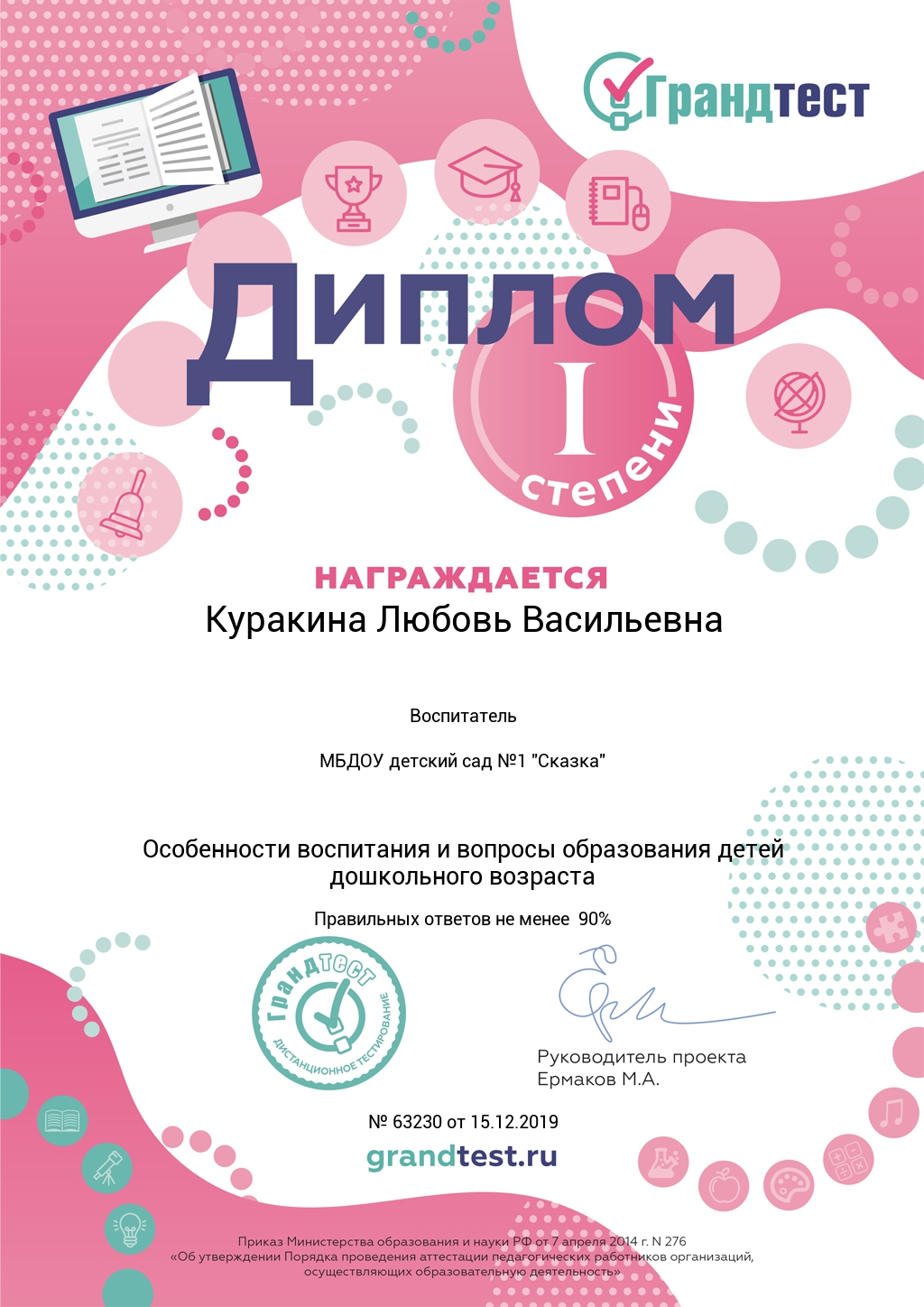 «Быть педагогом – это значит быть творцом, фантазером, воспитателем детских душ и не расставатьсяс детством никогда!»Анкета (опросный лист)опроса населения по определению удовлетворенности качеством предоставляемой муниципальной услуги в сфере дошкольного образованияУважаемые родители, просим Вас принять участие в опросе. Опросник анонимный. Ваши ответы помогут работникам дошкольных образовательных организаций в поиске ресурсов для улучшения дошкольной среды. Кроме того, мы можем наблюдать динамику изменения Ваших мнений от года к году и учитывать это в будущем.1. Укажите, пожалуйста, Ваш возраст.До 25 лет От 25 до 35 Более 352. Укажите род Вашей профессиональной деятельностиРаботник бюджетной сферы Служащий Предприниматель Производственная сфера Безработный Иная (указать в комментариях)4. Сколько у Вас детей дошкольного возраста?1 2 3 4 55. Посещает ли Ваш ребенок (дети) детский сад? (Если «Да» - перейти к вопросу № 7)Да Нет6. По какой причине Ваш ребенок (дети) не посещает детский сад?Тяжелое материальное положение в семье Ребенок находится на воспитании дома Отсутствие свободных мест в ДОУ Удаленность ДОУ от дома Не устраивает качество предоставляемых услуг Не достиг возраста 2-х лет Иная (указать причину в комментариях)___________________________________________________________________________________7. По какому принципу Вы выбирали или будете выбирать детский сад?Близость к месту проживания Близость к месту работы одного из родителей Качество предоставляемых услуг Стоимость Наличие свободных мест Материальное состояние здания Иначе (описать принцип в комментариях)___________________________________________________________________________________8. Хотели бы Вы поменять детский сад? (Если «НЕТ» - перейти к вопросу № 10))Да Нет9. По какой причине Вы хотели бы поменять детский сад?Детский сад слишком удален от дома Не устраивает качество предоставляемых услуг Слишком большие группы Старое здание детского сада Неудобно добираться до детского сада Иная ( укажите причину в комментариях) __________________________________________________________________________________________________________10. Какому детскому саду Вы отдали бы предпочтение?Малому (25-50 мест) Среднему (95-145 мест) Крупному (195-250 мест) Не имеет значения11. Как Вы считаете, насколько далеко от дома может быть расположен детский сад?В пределах 5 минут пешеходной доступности В пределах 10 минут пешеходной доступности Свыше 15 минут пешеходной доступности Не имеет значения12. Как Вы в настоящий момент добираетесь или планируете добираться до детского сада?Пешком На общественном транспорте На личном автомобиле Иначе (укажите в комментариях свой вариант)______________________________________________________________________________________________________13. Сколько времени Вы тратите или готовы затратить на дорогу до детского садаДо 15 минут От 15 до 30 минут Более 30 минут14. Пересекаете ли Вы по пути к детскому саду проезжую часть?Да Нет15. Готовы ли Вы посещать детский сад, который расположен в другом районе города?Да Нет Уже посещаем16. На сегодняшний день в городе острый дефицит мест в детских садах. Какой, по Вашему мнению, наиболее правильный вариант решения проблемы?Продолжать строить новые детские сады Восстановить закрытые детские сады Открыть частные детские сады Развивать иные формы дошкольного образования Несколько вариантов ответа (указать в комментариях)17. С каким настроением Ваш ребенок идет в детский сад? всегда с удовольствием иногда хочет, иногда нет чаще всего не хочет как правило плачет 18. Кому Вы передаете ребенка в утренний прием в детском саду? воспитателю помощнику воспитателя мед.сестреникому 19 Приходя в детский сад, какие мысли Вас посещают? мне приятно здесь находиться поскорее бы отдать ребенка и уйти сейчас опять будут ругать никакие 20. Интересуетесь ли Вы информацией, находящейся в родительском уголке? всегда часто иногда никогда 21. Всегда ли в наличии меню на предстоящий день в родительском уголке? всегда иногда часто никогда 22. Какую информацию Вы бы хотели получать от воспитателей? о проводимых мероприятиях об образовательных программах об успехах ребенка о питании детей в детском саду 23. По Вашему мнению, в детском саду работают квалифицированные и компетентные педагоги и специалисты?Полностью согласенСкорее согласен, чем не согласенСкорее не согласен, чем согласенСовершенно не согласенДругое________________________________________________________________24. Создают ли воспитатели   комфортные и безопасные условия для Вашего ребенкаПолностью согласенСкорее согласен, чем не согласенСкорее не согласен, чем согласенСовершенно не согласенДругое ________________________________________________________________25. Как Вы оцениваете труд воспитателя в воспитании Вашего ребенка? *2 балла 3 балла 4 балла 5 баллов 26. Достаточно ли детский сад обеспечен развивающими игрушками, игровым оборудованием, позволяющим удовлетворить интересы каждого ребенка?Полностью согласенСкорее согласен, чем не согласенСкорее не согласен, чем согласенСовершенно не согласенДругое _________________________________________________________________27. Оснащен ли участок детского сада современным и разнообразным оборудованием, привлекательным для детей и обеспечивающим оптимальную двигательную активность каждого ребенкаПолностью согласенСкорее согласен, чем не согласенСкорее не согласен, чем согласенСовершенно не согласенДругое_________________________________________________________________28. Созданы ли в  детском саду условия для физического развития и укрепления здоровья детей?Полностью согласенСкорее согласен, чем не согласенСкорее не согласен, чем согласенСовершенно не согласенДругое _________________________________________________________________29.  Оптимально ли оснащен детский сад техническим оборудованием: телевизорами, мультимедийными устройствами, музыкальными центрами, компьютерами, другой техникой?Полностью согласенСкорее согласен, чем не согласенСкорее не согласен, чем согласенСовершенно не согласенДругое _________________________________________________________________30. Достаточно ли в детском саду книг, пособий, детских журналов, методических материалов для организации качественного педагогического процесса?Полностью согласенСкорее согласен, чем не согласенСкорее не согласен, чем согласенСовершенно не согласенДругое ________________________________________________________________ 31. Получает ли развитие Ваш ребенок в дошкольном образовательном учреждении? (выделить 2-3 пункта)Ребенок с интересом и пользой проводит время в детском саду, его привлекают к участию в организуемых мероприятияхВ детском саду созданы все условия для раскрытия способностей ребенка, удовлетворения его познавательных интересов и разумных потребностейВ успехах ребенка есть очевидные заслуги педагогов детского садаБлагодаря посещению детского сада ребенок легко общается со взрослыми и сверстникамиБлагодаря посещению детского сада ребенок приобрел соответствующие возрасту необходимые знания и уменияРежим работы детского сада оптимален для полноценного развития ребенка и удобен для родителейБлагодаря посещению детского сада ребенок готов к поступлению в школу (оценка дается по отношению к ребенку старшей и подготовительной групп)32. Как Вы считаете, нужно ли организовать дополнительное образование в дошкольном образовательном образовании?Да, нужноНет, считаем не нужным33. На что, по Вашему мнению, должно быть направлено дополнительное образование вашего ребенка в детском саду? (выделить 2-3 пункта)на подготовку к школена физическое воспитаниена развитие художественно-эстетического вкусадругое34. В какое время хотел бы ваш ребенок посещать дополнительные кружки? во время пребывания в детском саду до 18 часовпосле пребывания в детском саду с 18 часов35. Какую сумму вы считаете приемлемой для оплаты дополнительного образования в детском саду (кружков)? * (Укажите сумму за период в 1 месяц) _____________________________________________________________________________36. Посещает ли Ваш ребенок какие-либо кружки, секции в настоящее время? Укажите какие: ______________________________________________________________________________________________________________________________________________________________________________________________________________________________________________________________________________________________________________37. Родителям доступна полная информация о жизнедеятельности ребенка в детском садуПолностью согласенСкорее согласен, чем не согласенСкорее не согласен, чем согласенСовершенно не согласенДругое ________________________________________________________________ 38. Педагоги предоставляют консультационную и иную помощь родителям в вопросах воспитания ребенкаПолностью согласенСкорее согласен, чем не согласенСкорее не согласен, чем согласенСовершенно не согласенДругое ________________________________________________________________ 39. Родителям предоставляется возможность участия в управлении учреждением, внесения предложений, направленных на улучшение работы детского садаПолностью согласенСкорее согласен, чем не согласенСкорее не согласен, чем согласенСовершенно не согласенДругое ________________________________________________________________40. Любые предложения родителей оперативно рассматриваются администрацией и педагогами детского сада, учитываются при дальнейшей работеПолностью согласенСкорее согласен, чем не согласенСкорее не согласен, чем согласенСовершенно не согласенДругое ________________________________________________________________Благодарим за участие!